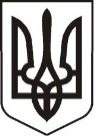 У К Р А Ї Н АЛ У Г А Н С Ь К А    О Б Л А С Т ЬП О П А С Н Я Н С Ь К А    М І С Ь К А    Р А Д А Ш О С Т О Г О   С К Л И К А Н Н ЯРОЗПОРЯДЖЕННЯміського  голови     «16» березня 2018 р.	                    м. Попасна                                   № 57                       Про придбання подарунків навчальним  закладам міста         На підставі вручених навчальним закладам міста подарункових сертифікатів, згідно Програми  проведення  культурно-масових  заходів в місті Попасна у 2017-2018 роках, затвердженої рішенням сесії міської ради  від 26.01.2017 № 83/77 та керуючись п.20 ч.4 ст.42 Закону України «Про місцеве самоврядування в Україні»:1.Придбати :- для Дитячої школи мистецтв – штори на тесьмі на загальну суму 10 000,00 грн.- для Будинку дитячої та юнацької творчості  – тканини, музичне обладнання, дошку для крейди на загальну суму 9 999,99 грн.- для Дитячо-юнацької спортивної школи – степ платформи на загальну суму                    10 000,00 грн.2.   Витрати  на придбання подарунків здійснити за рахунок коштів виконкому міської ради на виконання Програми  проведення  культурно-масових  заходів в місті Попасна у 2017-2018 роках. Кошторис витрат  затвердити (додається). 3.  Контроль за виконанням даного розпорядження покласти на  організаційний відділ (Висоцька Н.О.) та фінансово-господарський відділ  (Омельченко Я.С.) виконкому міської ради.                Міський голова                                                                Ю.І. ОнищенкоВисоцька, 2 05 65Додаток  до розпорядження міського голови від 16.03.2018 № 57К О Ш ТО Р И Свитрат на  придбання Штори на тасьмі – 16шт*625,00 грн. =10 000,00 грн.     Атлас стрейч бірюза – 7 м*50,00 грн.=350,00 грн.Атлас стрейч червоний – 8 м*50,00 грн.=400,00 грн.Атлас стрейч марсала – 18 м*44,00 грн.=792,00 грн.Атлас стрейч білий – 10 м*44,00 грн. = 440,00 грн.Атлас стрейч золото – 10 м*44,00 грн.=440,00 грн.Атлас сатин білий – 15 м*27,45 грн.=411,75 грн.Габардин білий – 8 м*44,03 грн.  = 352,24 грн.Гіпюр кружево «ресничка» - 6 м*132,00 = 792,00 грн.Атлас стрейч електрик – 6 м*50,00 грн.=300,00 грн.Інсертний кабель ROCKCABLE RCL20932D4 – 2 шт.*87,00 грн.=174,00 грн.Мікрофонний кабель ROCKCABLE (RCL10003M RCL 10000M RLC 10300 D6 – 10 m4) – 1шт.*263,00 грн.=263,00 грн.Мікрофонний кабель ROCKCABLE RCL30355D6 – 5 шт.*171,00 грн.=855,00 грн.Інсертний кабель SOUNDKING SKBB317 – 1 шт.*136,00 грн.=136,00 грн.Аудіоінтерфейс BEHRINGER U-CONTROL UCA222 – 1 шт.*1133,00 грн.=                1133,00 грн.Портативна колонкаJBL Go Red – 1 шт.*991,00 грн.=991,00 грн.Дошка для крейди UB120*200G– 1 шт.*2170,00 грн.=2170,00 грн.Степ-платформа -10 шт.*1000,00 грн. = 10,000 грн.               ВСЬОГО:    29999,99    (Двадцять дев’ять тисяч дев’ятсот дев’яносто дев’ять   грн.                                                                      99 коп.) грн.   Керуючий справами                                                            	Л.А. КулікНачальник фінансово-господарського відділу  -                                                                     головний бухгалтер                                                                          Я. С. Омельченко